Adjustment Reason Codes Resourceshttp://www.wpc-edi.com/reference/codelists/healthcare/claim-adjustment-reason-codes/Claim Adjustment Reason Codes • ASC X12 External Code Source 139 LAST UPDATED 3/7/2017Claim adjustment reason codes communicate an adjustment, meaning that they must communicate why a claim or service line was paid differently than it was billed. If there is no adjustment to a claim/line, then there is no adjustment reason code.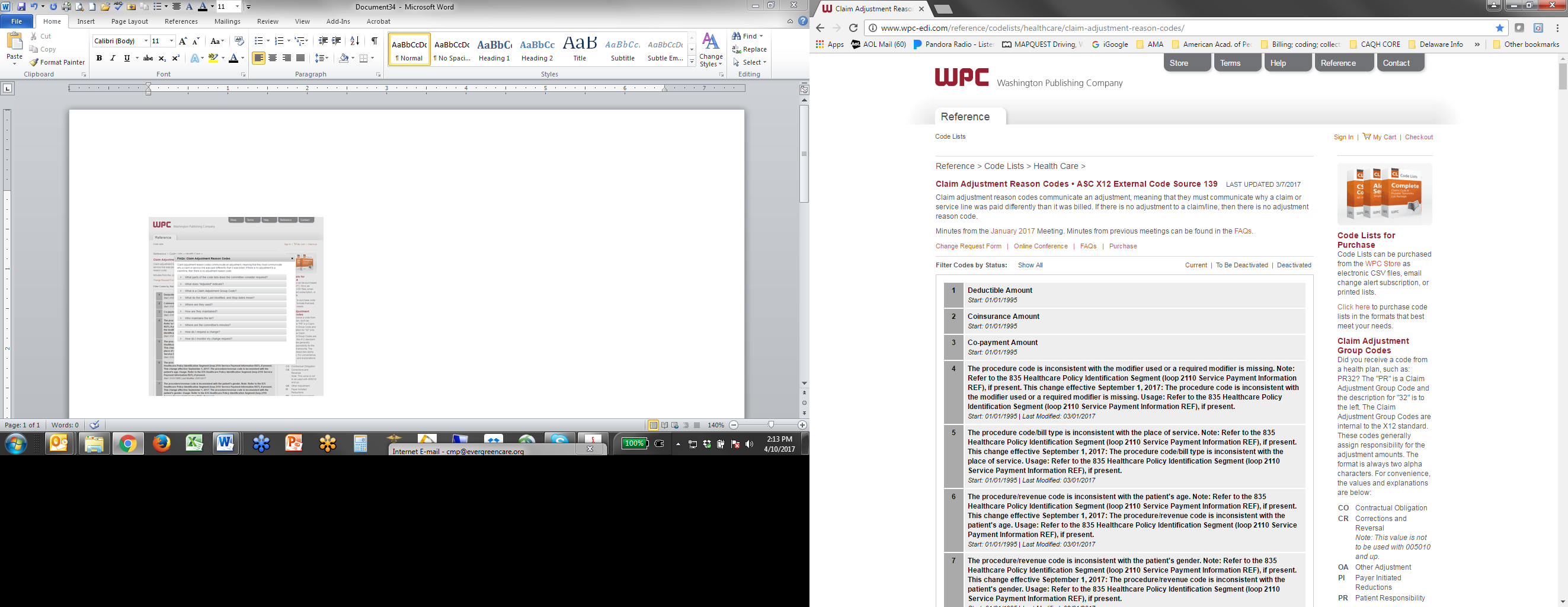 